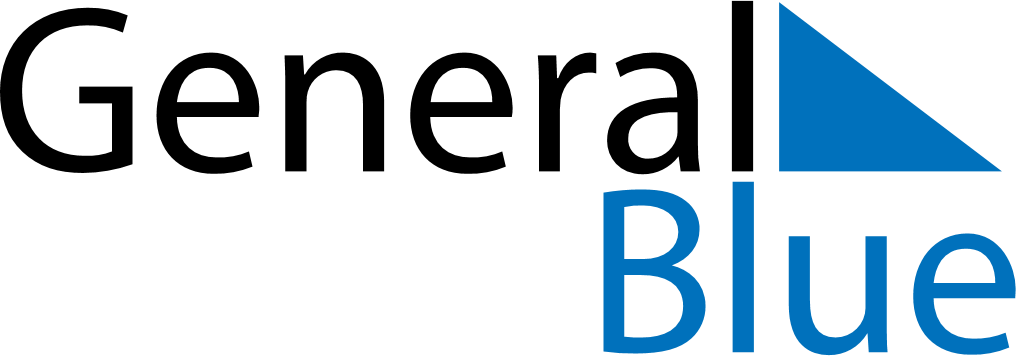 June 2024June 2024June 2024June 2024June 2024June 2024June 2024Mysore, Karnataka, IndiaMysore, Karnataka, IndiaMysore, Karnataka, IndiaMysore, Karnataka, IndiaMysore, Karnataka, IndiaMysore, Karnataka, IndiaMysore, Karnataka, IndiaSundayMondayMondayTuesdayWednesdayThursdayFridaySaturday1Sunrise: 5:57 AMSunset: 6:45 PMDaylight: 12 hours and 48 minutes.23345678Sunrise: 5:57 AMSunset: 6:45 PMDaylight: 12 hours and 48 minutes.Sunrise: 5:57 AMSunset: 6:45 PMDaylight: 12 hours and 48 minutes.Sunrise: 5:57 AMSunset: 6:45 PMDaylight: 12 hours and 48 minutes.Sunrise: 5:57 AMSunset: 6:46 PMDaylight: 12 hours and 48 minutes.Sunrise: 5:57 AMSunset: 6:46 PMDaylight: 12 hours and 49 minutes.Sunrise: 5:57 AMSunset: 6:46 PMDaylight: 12 hours and 49 minutes.Sunrise: 5:57 AMSunset: 6:47 PMDaylight: 12 hours and 49 minutes.Sunrise: 5:57 AMSunset: 6:47 PMDaylight: 12 hours and 49 minutes.910101112131415Sunrise: 5:57 AMSunset: 6:47 PMDaylight: 12 hours and 49 minutes.Sunrise: 5:57 AMSunset: 6:47 PMDaylight: 12 hours and 49 minutes.Sunrise: 5:57 AMSunset: 6:47 PMDaylight: 12 hours and 49 minutes.Sunrise: 5:58 AMSunset: 6:48 PMDaylight: 12 hours and 50 minutes.Sunrise: 5:58 AMSunset: 6:48 PMDaylight: 12 hours and 50 minutes.Sunrise: 5:58 AMSunset: 6:48 PMDaylight: 12 hours and 50 minutes.Sunrise: 5:58 AMSunset: 6:49 PMDaylight: 12 hours and 50 minutes.Sunrise: 5:58 AMSunset: 6:49 PMDaylight: 12 hours and 50 minutes.1617171819202122Sunrise: 5:58 AMSunset: 6:49 PMDaylight: 12 hours and 50 minutes.Sunrise: 5:59 AMSunset: 6:49 PMDaylight: 12 hours and 50 minutes.Sunrise: 5:59 AMSunset: 6:49 PMDaylight: 12 hours and 50 minutes.Sunrise: 5:59 AMSunset: 6:50 PMDaylight: 12 hours and 50 minutes.Sunrise: 5:59 AMSunset: 6:50 PMDaylight: 12 hours and 50 minutes.Sunrise: 5:59 AMSunset: 6:50 PMDaylight: 12 hours and 50 minutes.Sunrise: 5:59 AMSunset: 6:50 PMDaylight: 12 hours and 50 minutes.Sunrise: 6:00 AMSunset: 6:50 PMDaylight: 12 hours and 50 minutes.2324242526272829Sunrise: 6:00 AMSunset: 6:51 PMDaylight: 12 hours and 50 minutes.Sunrise: 6:00 AMSunset: 6:51 PMDaylight: 12 hours and 50 minutes.Sunrise: 6:00 AMSunset: 6:51 PMDaylight: 12 hours and 50 minutes.Sunrise: 6:00 AMSunset: 6:51 PMDaylight: 12 hours and 50 minutes.Sunrise: 6:00 AMSunset: 6:51 PMDaylight: 12 hours and 50 minutes.Sunrise: 6:01 AMSunset: 6:51 PMDaylight: 12 hours and 50 minutes.Sunrise: 6:01 AMSunset: 6:51 PMDaylight: 12 hours and 50 minutes.Sunrise: 6:01 AMSunset: 6:52 PMDaylight: 12 hours and 50 minutes.30Sunrise: 6:02 AMSunset: 6:52 PMDaylight: 12 hours and 50 minutes.